TOMADA DE PREÇO - PRORROGAÇÃONº 20212511S058HMIO Instituto de Gestão e Humanização – IGH, entidade de direito privado e sem finslucrativos, classificado como Organização Social, vem tornar público  a prorrogação daTomada de Preços, com a finalidade de adquirir bens, insumos e serviços para o HMI -Hospital Materno Infantil, com endereço à Rua R-7, S/N, Setor Oeste, Goiânia, CEP: 74.125-090.PERÍODO DE COTAÇÃO – PRORROGADOData final do recebimento das propostas: 17 de fevereiro de 2022Quaisquer dúvidas referentes a esta Tomada de Preços, direcionar e-mail parasolicitacaoservico@igh.org.br ou buscar informações no seguinte endereço: Av.Perimetral, 1650, Qd. 37 Lt. 64, Setor Coimbra, Goiânia/GO, CEP: 74530-026.A Proposta deverá ser enviada por e-mail para solicitacaoservico@igh.org.br contendo asseguintes informações: Nome comercial da empresa, CNPJ, Endereço, Contato da área comercial,E-mail, Telefone, Descrição do objeto, Valor expresso em reais, incluindo frete (CIF), Prazo deEntrega, Prazo de Garantia do Serviço, Prazo de Pagamento, Pagamento – mediante crédito emconta bancária (Pessoa Jurídica) de titularidade do Contratado.crédito em conta bancária (Pessoa Jurídica) de titularidade do Contratado.DESCRIÇÃOCONTRATAÇÃO DE EMPRESA ESPECIALIZADA NA PRESTAÇÃO DO SERVIÇO DE ADEQUAÇÃO DO SISTEMA DECLIMATIZAÇÃO E EXAUSTÃO.Prorroga-se o prazo para recebimento de propostas comerciais referente a contratação doobjeto supracitado.Nota: O Regulamento de Compras, Alienações e Contratações De Obras e Serviços do Instituto deGestão e Humanização na Execução De Contratos de Gestão no Estado De Goiás, disponível paraconsulta no site https://www.igh.org.br/Goiânia/GO, 17 de fevereiro de 2022.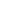 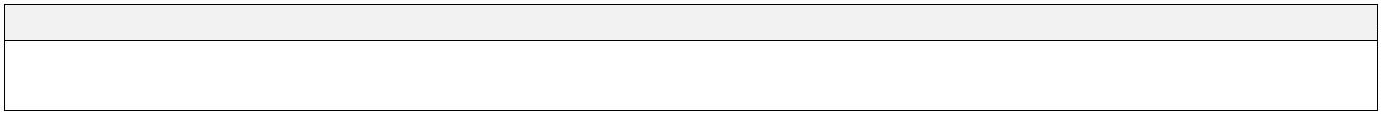 